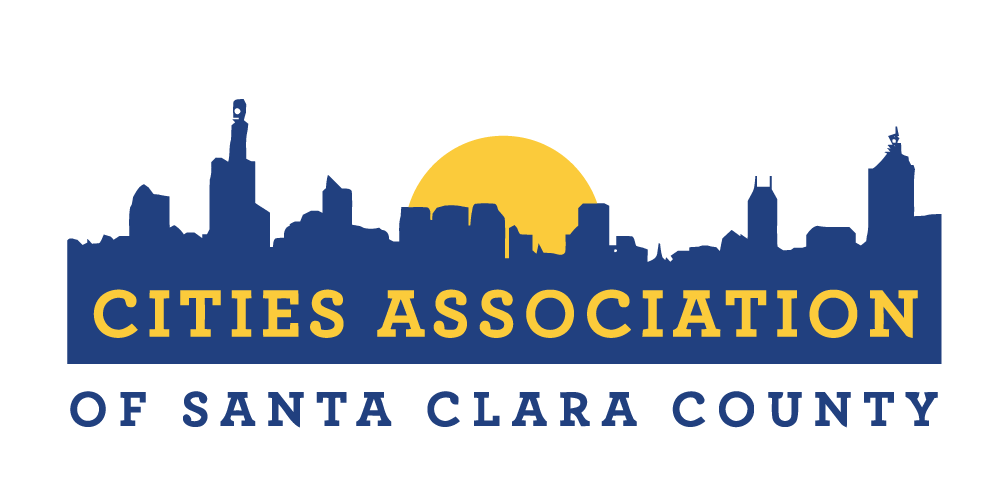 spExecutive Board Special Meeting AgendaDecember 23, 2023 3:00 PM / Virtual Meeting via ZoomRegister for Zoom webinar [HERE] | Meeting also livestreamed on YouTube [LINK]More info on public comment and accessibility given at the end of the agendaDiscussion & action may be taken on any of the items below. Times are approximate.PUBLIC COMMENTMembers of the public wishing to comment on an item on the agenda may do so in the following ways: 1. Email comments to audin@citiesassociation.orgEmails will be forwarded to the Executive Board of DirectorsIMPORTANT: identify the Agenda Item number in the subject line of your email. All emails received will be entered into the record for the meeting. 2. Provide oral public comments during the meeting:When the Chair announces the item on which you wish to speak, click the “raise hand” feature in Zoom. Speakers will be notified shortly before they are called to speak.  When called to speak, please limit your comments to the time allotted (up to 3 minutes, at the discretion of the Chair).  Phone participants: *6 - Toggle mute/unmute 
*9 - Raise handACCESSIBILITYWe strive for our meetings and materials to be accessible to all members of the public. Those requiring accommodations to participate in this meeting may contact our Clerk at audin@citiesassociation.org. Notification at least three business days prior to the meeting will allow us to best meet your needs.WELCOME AND ROLL CALL – 3:00 PMAGENDAWELCOME AND ROLL CALL – 3:00 PMAGENDA1.Approve Agreement for Interim General Counsel ServicesPUBLIC COMMENTADJOURNMENTPUBLIC COMMENTADJOURNMENT